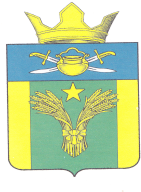 АДМИНИСТРАЦИЯМАЙОРОВСКОГО СЕЛЬСКОГО ПОСЕЛЕНИЯКОТЕЛЬНИКОВСКОГО МУНИЦИПАЛЬНОГО РАЙОНАВОЛГОГРАДСКОЙ ОБЛАСТИПОСТАНОВЛЕНИЕот 03.09.2018г           № 43О внесении изменений в Постановление Администрации Майоровского сельского поселения Котельниковского муниципального района Волгоградской области от 26.04.2017г № 27«Об утверждении Порядка формирования, ведения, опубликования перечня муниципального имущества Майоровского  сельского поселения, свободного от прав третьих лиц (за исключением имущественных прав субъектов малого и среднего предпринимательства), которое может быть предоставлено субъектам малого и среднего предпринимательства и организациям, образующим инфраструктуру поддержки субъектов малого и среднего предпринимательства во владение и (или) в пользование на долгосрочной основе (в том числе по льготным ставкам арендной платы), а также отчуждено на возмездной основе в собственность, и условиях предоставления в аренду включенного в перечень имущества»В целях реализации государственной, муниципальной политики в области развития малого и среднего предпринимательства, на основании Федеральных законов от 24.07.2007 г. N 209-ФЗ "О развитии малого и среднего предпринимательства в Российской Федерации", от 22.07.2008 г. N 159-ФЗ "Об особенностях отчуждения недвижимого имущества, находящегося в государственной собственности субъектов Российской Федерации или в муниципальной собственности и арендуемого субъектами малого и среднего предпринимательства, и о внесении изменений в отдельные законодательные акты Российской Федерации", Уставом Майоровского сельского поселения Котельниковского муниципального района Волгоградской области администрация Майоровского сельского поселения Котельниковского муниципального района Волгоградской области,      п о с т а н о в л я е т:Внести изменения в Постановление Администрации Майоровского сельского поселения Котельниковского муниципального района Волгоградской области от 26.04.2017г № 27«Об утверждении Порядка формирования, ведения, опубликования перечня муниципального имущества Майоровского  сельского поселения, свободного от прав третьих лиц (за исключением имущественных прав субъектов малого и среднего предпринимательства), которое может быть предоставлено субъектам малого и среднего предпринимательства и организациям, образующим инфраструктуру поддержки субъектов малого и среднего предпринимательства во владение и (или) в пользование на долгосрочной основе (в том числе по льготным ставкам арендной платы), а также отчуждено на возмездной основе в собственность, и условиях предоставления в аренду включенного в перечень имущества»Пункт 5 Порядок и условия предоставления в аренду 
муниципального имущества, включенного в Перечень изложить в новой редакции:5.1. При заключении с субъектами МСП договоров аренды в отношении муниципального имущества, включенного в перечень, предусматриваются следующие условия:а) срок договора аренды составляет не менее 5 лет, за исключением случаев, предусмотренных пунктами 4.13. и 4.14. Положения;б) арендная плата вносится в следующем порядке:в первый год аренды - 40 процентов размера арендной платы;во второй год аренды - 60 процентов размера арендной платы;в третий год аренды - 80 процентов размера арендной платы;в четвертый год аренды и далее - 100 процентов размера арендной платы.Настоящее постановление вступает в силу со дня его подписания и подлежит официальному обнародованию.Глава Майоровского сельского поселения                                              А.В.Попов